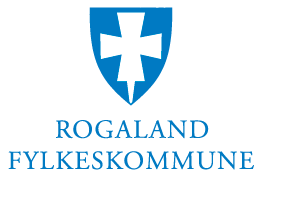 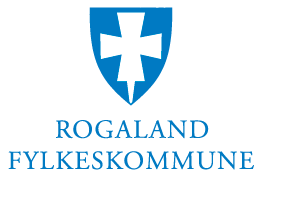 SKJEMA FOR ELEV/ FORESATTEKLAGE PÅ SKRIFTLIG EKSAMENSKARAKTERSkjemaet er unntatt offentlighet, jf.  fvl. § 13, første ledd. Skjemaet fylles ut elektronisk, printes ut og signeres. Lever ferdig utfylt skjema til skolen.Klagen er framsatt innen fristen på 10 dager.Informasjon til elev/foresatt som skal klage:Informasjon og veiledning om klage på eksamenskarakter er publisert på Utdanningsdirektoratets nettside, jf. https://www.udir.no/eksamen-og-prover/eksamen/forberede-og-ta-eksamen/#a110444  Regler for klage er gitt i Forskrift til opplæringsloven kap. 5.Hva kan elev/foresatt klage på?Eleven har rett til å klage på eksamenskarakterEleven kan klage selv, eller foresatte kan klage på vegne av eleven fram til han/ hun fyller 18 år.Hvordan kan eleven og foresatte klage? Fristen for å klage på eksamenskarakterer er 10 dager. Fristen går fra den dagen eleven har fått karakteren, eller den dagen han/ hun har fått begrunnelsen for karakteren, jf. forskriften § 5-5.Klagen må være skriftlig, og den må være signert av elev/foresatt. Skolen registrerer klagen videre til Statsforvalter, jf. forskriften § 5-9.Det må gå fram av klagen hvilket fag eleven klager på.Navn:Adresse:Postnr. og sted:Mobilnr:Fødselsdato:Skole:Fag:Fagkode:Karakteren det klages på:sted og datoklagers underskrift